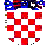 REPUBLIKA HRVATSKAVARAŽDINSKA ŽUPANIJAOPĆINA KLENOVNIKOPĆINSKO VIJEĆEKLASA: 023-01/21-01/04UR.BROJ:2186/015-21-02Klenovnik, 24.06 2021.Z A P I S N I Ksa 02. sjednice Općinskog vijeća Općine Klenovnik održane 24.06.2021. god. u prostorijama Općine Klenovnik s početkom u 19,00 sati. NAZOČNI: Sanja Kolenko, Zoran Bencek, Sanja Kukec, Mladen Belščak, Petra Lukavski,                    Dario Žmegač-Bunić, Patrick Premužić, Martin Pintarić i Ljubomir Kolačko,     OSTALI NAZOČNI: Mladen Blaško, načelnik Općine Klenovnik                                   Marijana Fotez, djelatnica Općine Klenovnik                                    Ankica Oreški, djelatnica Općine Klenovnik, zapisničar                                   Novinarka Radio Megatona Predsjednica Općinskog vijeća, gospođa Sanja Kolenko pozdravila je sve nazočne i utvrdila postojanje kvoruma. Od ukupno devet vijećnika, sjednici prisustvuje svih devet vijećnika.Predsjednica Općinskog vijeća, gospođa Sanja Kolenko predlaže donošenje DNEVNOG REDA kako slijedi:Prihvaćanje zapisnika sa konstituirajuće sjednice Općinskog vijeća, Pitanja vijećnika,Prijedlog Odluke o izvršenju Proračuna Općine Klenovnik za 2020. godinu ,Prijedlog Izvješća o izvršenju Programa gradnje objekata i uređaja komunalne infrastrukture za 2020. godinu,Prijedlog Izvješća o izvršenju Programa održavanja komunalne infrastrukture za 2020. godinu, Prijedlog Izvješća o izvršenju Programa javnih potreba u društvenim djelatnostima i obrazovanju Općine Klenovnik za 2020. godinu,Prijedlog Izvješća o realizaciji Programa raspodjele sredstava za potrebe socijalne skrbi za 2020. godinu, Prijedlog Odluke o naknadama članova Općinskog vijeća i radnih tijela Općinskog vijeća,Prijedlog Odluke o davanju suglasnosti za sklapanje Ugovora o dodjeli građevine Dječjeg vrtića u Klenovniku na upravljanje i korištenje  Razno.Budući da nije bilo prijedloga za izmjenu ili dopunu predloženog dnevnog reda, predsjednica Općinskog vijeća, gospođa Sanja Kolenko daje na glasovanje donošenje dnevnog reda, kako je naprijed predloženo. Općinsko vijeće jednoglasno sa devet glasova „za“ prihvaća naprijed predloženi dnevni red.Točka 1.Prihvaćanje zapisnika sa konstituirajuće sjednice Općinskog vijeća.Svi vijećnici Općinskog vijeća primili su zapisnik sa konstituirajuće sjednice elektroničkom poštom.Predsjednica Općinskog vijeća, gospođa Sanja Kolenko daje na glasovanje prihvaćanje zapisnika sa konstituirajuće sjednice Općinskog vijeća. „Za“ prihvaćanje zapisnika sa konstituirajuće sjednice glasovalo je pet vijećnika, a četiri vijećnika bila su protiv. Predsjednica Općinskog vijeća, gospođa Sanja Kolenko konstatira da je većinom od 5 (pet) glasova ZA Općinsko vijeće Općine Klenovnik prihvatilo Zapisnik sa konstituirajuće sjednice održane 10. lipnja 2021. godine. Vijećnik, gospodin Martin Pintarić daje primjedbe na zapisnik sa konstituirajuće sjednice:Zapisnik je pun pravopisnih pogrešaka. Postavlja pitanje kako nitko od pet osoba koje su potpisale zapisnik  nisu uočile te pogreške. Zapisnik nije potpun, jer nisu uneseni u zapisnik svi komentari. U zapisniku nije napisano tko je bio za, a tko je bio protiv prilikom glasovanja po pojedinim točkama.Točka 2.Pitanja vijećnikaVijećnik, gospodin Martin Pintarić postavlja pitanje: „Koliko je zahtjeva podneseno za besplatni vrtić“.Vijećnik, gospodin Martin Pintarić smatra,  obzirom da gospođa Sanja Kolenko, predsjednica Općinskog vijeća svakodnevno boravi na općini da je ona u sukobu interesa, jer ne bi smjela biti na općini ukoliko nije zaposlena. Odgovor je načelnika, gospodina Mladena Blaško da je gospođa Sanja Kolenko, kao zamjenica načelnika u prošlom sazivu radila na mnogobrojnim projektima, te je ostala samo da odradi to što je započela. Ona volontira i za to ne prima plaću. Gospodin Martin Pintarić smatra da bi morali zaposliti Pročelnika Jedinstvenog upravnog odjela Općine Klenovnik, jer u protivnom kršimo Zakon i na tome ne bi trebali štedjeti.Načelnik, gospodin Mladen Blaško napominje da nije bilo prostora za zapošljavanje Pročelnika Jedinstvenog upravnog odjela isključivo radi financija.Što se tiče upita za dječji vrtić, načelnik gospodin Mladen Blaško izvješćuje da je otvoren novi dograđeni dio vrtića, tj. u tijeku su aktivnosti formiranja još jedne  nove grupe u vrtiću za „jasličare“.Načelnik, gospodin Mladen Blaško napominje da je besplatni vrtić za djecu bio spominjan temeljem obećanja Vlade RH i od strane HDZ-a. Ukoliko će oni odobriti sredstva za sufinanciranje smještaja djece u dječji vrtić iz državnog proračuna  i mi ćemo osloboditi roditelje od plaćanja korištenja vrtića. Pitanje je vijećnika, gospodina Patricka Premužić, zašto u našoj općini nije izvršena isplata naknade za rad  za provođenje lokalnih izbora. U nekim općinama je isplata izvršena. Odgovor je gospođe Marijane Fotez da Općinsko izborno povjerenstvo Općine Klenovnik nije u svoje tijelo imenovalo stručni tim koji bi odradio obračun naknada. To je opsežan posao i ona će isplatu naknada izvršiti nakon 10.07.2021. Za posao obračuna naknada ona neće primiti naknadu, jer nije imenovana u Stručni tim Općinskog izbornog povjerenstva.Gospodin Patrick Premužić traži pojašnjenje stavke u iznosu od 12.000,00 kuna za održavanje kruga centra. Zanima ga koje područje je taj centar. Odgovor je gospođe Marijane Fotez, službenice Općine Klenovnik  da se razrada stavaka utroška sredstava vidi u Programu održavanja komunalne infrastrukture. Vijećnik, gospodin Martin Pintarić napominje da nije bilo obećanja Vlade Republike Hrvatske  i HDZ-a, da bude besplatni vrtić, kako to navodi načelnik, gospodin Mladen Blaško. Točka 3.Prijedlog Odluke o izvršenju Proračuna Općine Klenovnik za 2020. godinuPrijedlog Odluke o izvršenju Proračuna Općine Klenovnik za 2020. godinu dostavljen je svim članovima Općinskog vijeća Općine Klenovnik  elektroničkom poštom. Predsjednica Općinskog vijeća, gospođa Sanja Kolenko otvara raspravu na  prijedlog naprijed navedene odluke. Vijećnik, gospodin Martin Pintarić ukazuje na grešku u obračunu indeksa u iznosu od 334,80 (prihod od imovine).Vijećnik, gospodin Martin Pintarić traži pojašnjenje stavaka:zbog čega je povećana stavka – rashodi za zaposlene u cca iznosu od 70.000,00 kuna u 2020. godini u odnosu na 2019. godinu, zašto su povećani materijalni rashodi za cca 140.000,00 kuna u 2020. godini u odnosu na 2019. godinu,koji stambeni objekti su prodani,pojašnjenje nepodmirenih obaveza na dan 31.12.2020. godine u iznosu od cca 216.000,00 kuna,pojašnjenje stavke - prihod od prodaje nefinancijske imovine u cca iznosu od 12.000,00 kuna pojašnjenje na što se odnosi stavka u iznosu od cca 17.800,00 kuna – ostali rashodi za zaposlene,pojašnjenje stavke – usluge telefona, pošte i prijevoza u iznosu od cca 28.000,00 kuna,pojašnjenje stavke – usluge tekućeg i investicijskog održavanja građevinskih objekata u iznosu od cca 216.000,00 kuna, pojašnjenje stavke intelektualne usluge,pojašnjenje stavke računalne usluge,pojašnjenje stavke – troškovi sudskih postupaka,pojašnjenje stavke kazne, penali i naknade štete u iznosu od cca 2.968,00 kuna,pojašnjenje stavke utroška za - poslovni objekti  pojašnjenje stavke postrojenje i oprema u iznosu od cca 17.000,00 kuna,pojašnjenje stavke – program Redovna djelatnost načelnika (prijevoz na posao i s posla u iznosu od cca 7.000,00 kuna, usluga telefona, ostale intelektualne usluge u iznosu od cca 1.250,00 kuna).Budući da je postavljeno pitanje pojašnjenja i razrade velikog broja stavaka, odgovor na postavljena naprijed pobrojana pitanja dati će se u pisanom obliku, odgovorila je predsjednica Općinskog vijeća, gospođa Sanja Kolenko. Ona također traži da vijećnik, gospodin Martin Pintarić pitanja postavi u pisanom obliku. Gospođa Sanja Kolenko, predsjednica Općinskog vijeća daje na glasovanje donošenje Odluke o izvršenju Proračuna Općine Klenovnik za 2020. godinu. Općinsko vijeće Općine Klenovnik jednoglasno sa 9 (devet) glasova ZA, donosi Odluku o izvršenju Proračuna Općine Klenovnik za 2020. godinuKLASA:400-08/21-01/02, URBROJ:2186/015-21-01Odluka prileži Zapisniku i čini njegov sastavni dio.Točka 4. Prijedlog Izvješća o izvršenju Programa gradnje objekata i uređaja komunalne infrastrukture za 2020. godinuPrijedlog Izvješća o izvršenju Programa gradnje objekata i uređaja komunalne infrastrukture za 2020. godinu dostavljen je svim članovima Općinskog vijeća Općine Klenovnik  elektroničkom poštom. Vijećnik, gospodin Martin Pintarić ukazuje na pogrešku u prijedlogu Izvješća i to u stavci Izvori financiranja: porez i prirez na dohodak,  gdje treba umjesto 1.372.537,01 kuna biti upisan iznos od  17.502,50 kuna.Naprijed navedena pogreška će se ispraviti.Predsjednica Općinskog vijeća, gospođa Sanja Kolenko daje na glasovanje donošenje Odluke o prihvaćanju Izvješća o izvršenju Programa gradnje objekata i uređaja komunalne infrastrukture za 2020. godinu. Općinsko vijeće Općine Klenovnik jednoglasno sa 9 (devet) glasova ZA, donosiOdluku o prihvaćanju Izvješća o izvršenju Programa gradnje objekata i uređaja komunalne infrastrukture za 2020. godinu.KLASA:400-08/21-01/02, URBROJ:2186/015-21-06Odluka prileži Zapisniku i čini njegov sastavni dio.Točka 5. Prijedlog Izvješća o izvršenju Programa održavanja komunalne infrastrukture za 2020. godinu  dostavljen je svim članovima Općinskog vijeća Općine Klenovnik  elektroničkom poštom. Budući da nije bilo primjedbi, predsjednica Općinskog vijeća, gospođa Sanja Kolenko daje na glasovanje donošenje Odluke o prihvaćanju Izvješća o izvršenju Programa održavanja komunalne infrastrukture za 2020. godinu. Općinsko vijeće Općine Klenovnik jednoglasno sa 9 (devet) glasova ZA, donosi Odluku o prihvaćanju Izvješća o izvršenju Programa održavanja komunalne infrastrukture za 2020. godinuKLASA:400-08/21-01/02, URBROJ:2186/015-21-07Odluka prileži Zapisniku i čini njegov sastavni dio.Točka 6. Prijedlog Izvješća o izvršenju Programa javnih potreba u društvenim djelatnostima i obrazovanju Općine Klenovnik za 2020. godinu dostavljen je svim članovima Općinskog vijeća Općine Klenovnik  elektroničkom poštom. Zbog čega u 2020. godini Udruzi mladih u Klenovniku nije doznačeno ništa sredstava, pitanje je vijećnika, gospodina Martina Pintarić.Gospodin Martin Pintarić nadalje postavlja pitanje: „Za što smo izdvojili sredstva za aktivnost dana vjenčanja u Varaždinu u iznosu od 7.500,00 kuna. Odgovor je predsjednice Općinskog vijeća, gospođe Sanje Kolenko da je to promidžba naših obrtnika, jer je među ostalima tu sudjelovao i naš licitarski obrt. Predsjednica Općinskog vijeća, gospođa Sanja Kolenko  daje odgovor na pitanje zašto sredstva nisu doznačena Udruzi mladih. Da bi se sredstva iz općinskog Proračuna mogla odobriti i doznačiti raznim udrugama one trebaju Općini Klenovnik podnijeti zahtjev. Postoji propisana procedura koju moraju svi poštivati, pa tako i Udruga mladih. Vijećnik, gospodin Patrick Premužić postavlja pitanje da li udruge mogu zatražiti sredstva i od drugih općina. Odgovor je gospođe Sanje Kolenko, predsjednice Općinskog vijeća  da udruge mogu tražiti sredstva i od drugih općina. Predsjednica Općinskog vijeća, gospođa Sanja Kolenko daje na glasovanje donošenje Odluke o prihvaćanju Izvješća o izvršenju Programa javnih potreba u društvenim djelatnostima i obrazovanju za 2020. godinu. Općinsko vijeće Općine Klenovnik jednoglasno sa 9 (devet) glasova ZA, donosi Odluku o prihvaćanju Izvješća o izvršenju Programa javnih potreba u društvenim djelatnostima i obrazovanju za 2020. godinu.KLASA:400-08/21-01/02, URBROJ:2186/015-21-08Odluka prileži Zapisniku i čini njegov sastavni dio.Točka 7.Prijedlog Izvješća o izvršenju Programa raspodjele sredstava za potrebe socijalne skrbi za 2020. godinu dostavljen je svim članovima Općinskog vijeća Općine Klenovnik  elektroničkom poštom.Prijedlog je vijećnika, gospodina Martina Pintarić da se pojasni stavka – podmirenje troškova stanovanja, te postavlja pitanje:“ Zašto nisu isplaćene božićnice umirovljenicima“. Odgovor je gospođe Marijane Fotez, službenice Općine Klenovnik da stavka – podmirenje troškova stanovanja sadrži izdatke za plaćanje struje i vode onima koji su potrebiti iz socijalnih razloga. Načelnik, gospodin Mladen Blaško daje odgovor da božićnice nisu isplaćene radi epidemioloških mjera koje su tada bile na snazi, ali su isplaćene u ovoj godini zajedno sa uskrsnicama. Predsjednica Općinskog vijeća, gospođa Sanja Kolenko daje na glasovanje donošenje Odluke o prihvaćanju Izvješća o izvršenju Programa raspodjele sredstava za potrebe socijalne skrbi za 2020. godinu.Općinsko vijeće Općine Klenovnik  jednoglasno sa 9 (devet) glasova ZA, donosi Odluku o prihvaćanju Izvješća o izvršenju Programa raspodjele sredstava za potrebe socijalne skrbi za 2020. godinuKLASA:400-08/21-01/02, URBROJ:2186/015-21-09Odluka prileži Zapisniku i čini njegov sastavni dio.Točka 8. Predsjednica Općinskog vijeća, gospođa Sanja Kolenko otvara raspravu na prijedlog Odluke o naknadama članova Općinskog vijeća i radnih tijela Općinskog vijeća Općine Klenovnik. Pitanje je gospodina Martina Pintarić:“ Koliku će naknadu prema predloženoj Odluci imati predsjednik Općinskog vijeća“. Odgovor je predsjednice Općinskog vijeća, gospođe Sanje Kolenko da će predsjednik Općinskog vijeća prema predloženoj Odluci imati naknadu u iznosu od 750,00 kuna neto mjesečno.Vijećnik, gospodin Martin Pintarić smatra da to nije dobra poruka građanima u ovim kriznim vremenima.Što se tiče naknade članovima Općinskog vijeća, gospodin Martin Pintarić svoju naknadu odredio bi u humanitarne svrhe, ukoliko postoji mogućnost da ta sredstva ostanu na općinskom kontu.Vijećnik, gospodin Patrick Premužić ističe da ukoliko postoji mogućnost dodjele sredstava u humanitarne svrhe istom bi se prijedlogu priključio i  on.Budući da nije bilo više pitanja, ni prijedloga predsjednica Općinskog vijeća, gospođa Sanja Kolenko daje na glasovanje donošenje Odluke o naknadama članova Općinskog vijeća i radnih tijela Općinskog vijeća Općine Klenovnik. Općinsko vijeće Općine Klenovnik jednoglasno sa 9 (devet) glasova ZA , donosi Odluku o naknadama članova Općinskog vijeća i radnih tijela Općinskog vijeća Općine KlenovnikKLASA:120-01/21-01/02, URBROJ:2186/015-21-01Odluka prileži Zapisniku i čini njegov sastavni dio. Točka 9. Prijedlog Odluke o davanju suglasnosti za sklapanje Ugovora o dodjeli građevine Dječji vrtić u Klenovniku na upravljanje i korištenje dostavljen je svim članovima Općinskog vijeća, elektroničkom poštom.Gospodin Martin Pintarić predlaže ispravku u prijedlogu Odluke. Umjesto čkbr. treba se upisati k.č.br.U članku 2. Ugovora o dodjeli građevine Dječjeg vrtića u Klenovniku na upravljanje i korištenje piše da je troškovnik  sastavni dio Ugovora , a troškovnik vijećnici nisu dobili. Gospodin Martin Pintarić postavlja pitanje zašto vijećnici nisu dobili troškovnik.Primjedba je vijećnika, gospodina Martina Pintarić da u Ugovoru o dodjeli građevine Dječjeg vrtića u Klenovniku na upravljanje i korištenje u članku 5. zadnji stavak pobija prethodni.Odgovor je gospođe Sanje Kolenko da se troškovnik može dati na uvid svim koji su zainteresirani.Gospođa Sanja Kolenko također naglašava da je prijedlog Odluke izrađen od strane konzultanata. Načelnik, gospodin Mladen Blaško izvješćuje da je Općina Klenovnik osnivač i vlasnik Dječjeg vrtića „Latica“ Klenovnik. Dogradili smo dječji vrtić i sanirali smo stari dio. Sada je  u tijeku natječaj za upis djece u vrtić. U vrtiću će se formirati još jedna grupa djece „jasličari“, pa će se broj djece, polaznika vrtića povećati. Predsjednica Općinskog vijeća, gospođa Sanja Kolenko daje na glasovanje donošenje Odluke o davanju suglasnosti za sklapanje Ugovora o dodjeli građevine Dječjeg vrtića u Klenovniku na upravljanje i korištenje. Općinsko vijeće Općine Klenovnik jednoglasno sa 9 (devet) glasova ZA, donosi Odluku o davanju suglasnosti za sklapanje Ugovora o dodjeli građevine Dječjeg vrtića u Klenovniku na upravljanje i korištenje.KLASA:601-01/21-01/04, UR.BROJ:2186/015-21-01Odluka prileži Zapisniku i čini njegov sastavni dio. Točka 10. Vijećnik, gospodin Dario Žmegač-Bunić postavlja pitanje kako prisiliti vlasnike neobrađenih poljoprivrednih površina da te površine čiste. Načelnik, gospodin Mladen Blaško izvješćuje da se u tom dijelu trudimo koliko možemo. Nešto se rješava općinskim traktorom. Sve to ne stignemo odrađivati, pa tu uskače i načelnik. Za rad traktorom morati ćemo nekoga zaposliti. Pokušavamo riješiti čišćenje površina i slanjem opomena komunalnog redara.Problem je i u tome što na nekim parcelama ima jako puno vlasnika, a neki nisu ni prihvatili vlasništvo. Pitanje je vijećnika, gospodina Daria Žmegač-Bunić da li za kupnju poljoprivrednog zemljišta ima formirana cijena po m2. Odgovor je načelnika, gospodina Mladena Blaško da je cijena za poljoprivredno zemljište određena do 3 kune po m2. Prijedlog je gospodina Martina Pintarić da se i općina uključi u organizaciju biciklijade u buduće, kako bi pomogla Udruzi mladih. Na taj način se promovira i općina. Odgovor je načelnika, gospodina Mladena Blaško da je Općina Klenovnik bila podrška Udruzi mladih. Ukoliko udruga nešto organizira oni bi morali na vrijeme obavijestiti načelnika. Pitanje je gospodina Martina Pintarić tko je odgovoran da pokrije kaznu što Općina Klenovnik nije dala njemu odgovor na postavljena pitanja u predizbornoj kampanji. Pitanja su postavljena temeljem Zakona o pravu na pristup informacijama.  On napominje da su sve tvrdnje koje je iznosio u predizbornoj kampanji bile točne Gospođa Marijana Fotez, službenica Općine Klenovnik daje odgovor da je postupak obustavljen, obzirom da je po nalogu povjerenika za informiranje postupljeno i dan je  odgovor na postavljena pitanja. Gospodin Mladen Blaško, općinski načelnik napominje da je primjerice aktivnost vrtića još uvijek u tijeku, pa se neki odgovori nisu mogli  dati. Dovršeno u 19,55 sati. Zapisnik izradila:Ankica Oreški                                                        PREDSJEDNICA OPĆINSKOG VIJEĆA                                                                                               OPĆINE KLENOVNIK 							              Sanja Kolenko 